MAY GNC Chapter LuncheonThursday, May 21, 202012:00 PM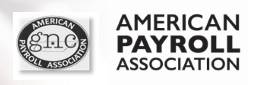 Meeting DetailsDate and Time: May 21, 2020 11:45AM-1:00PMLocation: Virtual Webinar via Zoom (link provided to all attendees who registered)11:55 AM   Opening Remarks and Announcements-Patsy Campbell, CPP (President)-Welcome Bonetta Bond (Immediate Past President) would like to acknowledge the officers from 2019-2020 by making a 25-dollar donation in each officer’s name to St. Jude (community service). Our community service project for this year Safe Haven Family Shelter is updated on our website. There are links for donations and to their Amazon wish list on the website. APA and Government UpdatesIRS Updating Form 941 to Accommodate New Employment Tax Credits. The IRS is significantly revising Form 941 to account for new employment tax credits and other tax relief included in the Families First Coronavirus Response Act (FFCRA) and the Coronavirus Aid, Relief, and Economic Security (CARES) Act.https://www.americanpayroll.org/news-resources/apa-news/news-detail/2020/04/06/irs-adds-note-to-form-941-for-employee-retention-creditSocial Security Trustees Project $141,900 Wage Base for 2021. On April 22, the Board of Trustees of the Social Security Trust Fund issued its annual report, which includes both short- and long-term projections about the social security system.https://www.americanpayroll.org/news-resources/apa-news/news-detail/2020/04/23/social-security-trustees-project-wage-base-for-2021Deferral of employment tax deposits and payments through December 31, 2020The deferral applies to deposits and payments of the employer's share of Social Security tax that would otherwise be required to be made during the period beginning on March 27, 2020, and ending December 31, 2020. (Section 2302 of the CARES Act calls this period the "payroll tax deferral period.")Self-employed individuals may defer the payment of 50 percent of the Social Security tax on net earnings from self-employment income imposed under section 1401(a) of the Code for the period beginning on March 27, 2020, and ending December 31, 2020. (Section 2302 of the CARES Act calls this period the "payroll tax deferral period.")https://www.irs.gov/newsroom/deferral-of-employment-tax-deposits-and-payments-through-december-31-2020April Minutes  	Approval of all minutes will be handled once we are able to reconvene the meetingsMembership Update  Membership updates will be posted on the websiteFinancial Report Financial Reports will be posted on the website. 12:00 p.m.       Introduction of Speaker: Vicki Hill, CPPTopic: “Unemployment Benefits and COVID-19”     Adam Brickler                                                      Director of Training, Thomas and Company  1:00 p.m.    Adjournment2020 GNC OFFICERSPRESIDENT                   PRESIDENT ELECT         SECRETARYPatsy Campbell, CPP        Charla Dailey, CPP               Valerie Phillips, CPPTREASURER             DIR OF MEMBERSHIP     DIR OF EDUCATIONMelinda Stewart, CPP        Robert Buck, CPP         Vicki Hill, CPPDIRECTOR OF PR        APA LIAISON            GOVERNMENT LIAISONLisa Wachter, CPP        Debbie Rule, CPP         Darlene Greer, CPPDIRECTOR OF NPW        DIR COMMUNITY SVC    IMMEDIATE PAST PRESIDENTTara Martin, CPA        John Kenney, CPP        Bonetta Bond, FPC